УКРАЇНАПОЧАЇВСЬКА  МІСЬКА  РАДАВИКОНАВЧИЙ КОМІТЕТР І Ш Е Н Н Явід       травня   2018 року                                                            №  проектПро   присвоєння  адресного номеражитловому будинку  , який  належитьгр. Лукашевич О.М.        З метою впорядкування нумерації об’єктів нерухомості в м. Почаїв, створення умов володіння, користування та розпорядження цими об’єктами ,  їх власниками та користувачами, керуючись  Законом України «Про місцеве самоврядування в Україні », Положенням про порядок присвоєння та зміни адресних номерів об’єктів нерухомості розташованих на території Почаївської міської ОТГ, затвердженого рішенням сесії Почаївської міської ради № 548 від 31.10.2016 року та  розглянувши заяву гр. Лукашевич Оксани Миколаївни, виконавчий комітет  міської  ради                                                       В и р і ш и в:Присвоїти самочинно збудованому  житловому будинку , який    належить гр Лукашевич Оксані Миколаївні  адресний  номер  «28 в»  по   вул. Вишнева   в    м. Почаїв.Кременецькому  РК  БТІ   внести  зміни       в   адресне   господарство    по   вул. Вишнева  в   м. Почаїв у відповідності до п.1 даного рішення.Лівар Н.М.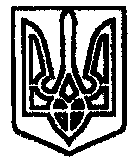 